Протокол №410заседания ПравленияАссоциации «Саморегулируемая организация «Строители Чувашии»(А «СО «СЧ»)Дата проведения: 31.10.2018 г.Место проведения: 428000, Чувашская Республика, г. Чебоксары, ул. Правая Набережная Сугутки, дом 1, пом.2.Время начала регистрации участников заседания:		11 часов 00 минут. Время окончания регистрации участников заседания:		11 часов 05 минут. Заседание открыто:		11 часов 05 минут.Присутствуют:Александров Андрей Спиридонович — Председатель Правления;Скосырский Владимир Иванович— Заместитель председателя Правления;Панин Владимир Викторович— член Правления;Грищенко Алексей Алексеевич— член Правления;Юрусов Валерий Геннадьевич— член Правления;Алексеев Валерий Глебович—член Правления;Янковский Михаил Вячеславович —член Правления.Из  9 членов Правления присутствуют 7 человек - кворум имеется. Заседание правомочно.На заседании Правления присутствовали без права голосования:Андреев Александр Федорович – Генеральный директор А «СО «СЧ»;Янковский Алексей Михайлович – Начальник отдела Реестра А «СО «СЧ».Председательствующим заседания Правления согласно Устава А «СО «СЧ» является  Председатель Правления – Александров Андрей Спиридонович.А.С. Александров - огласил повестку дня и предложил принять ее. Голосование:«За» - 7, «Против» - 0 , «Воздержались» - 0.Решили:Принять предложенную А.С. Александровым повестку дня.ПОВЕСТКА ДНЯ:1.    Об избрании Секретаря на заседании Правления;2.    О внесении сведений в реестр членов А «СО «СЧ»; наделении правом выполнять строительство, реконструкцию, капитальный ремонт объектов капитального строительства;  установлении уровней ответственности членам А «СО «СЧ».3.    О приёме новых членов:Казенное учреждение Чувашской Республики «Республиканская служба единого заказчика» Министерства строительства, архитектуры и жилищно-коммунального хозяйства Чувашской Республики, ИНН 2130135250.Общество с ограниченной ответственностью «Производственно-строительная компания «СтройПолиХим», ИНН 2130016157.4.  О рассмотрении Решений Дисциплинарной комиссии А «СО «СЧ» с рекомендациями Правлению об исключении из членов А «СО «СЧ» следующих организаций: Общество с ограниченной ответственностью "ВАШИ ОКНА плюс", ИНН 2130065203.5. О назначении официального делегата от А «СО «СЧ» для участия в XVI Всероссийском съезде саморегулируемых организаций, осуществляющих строительство, реконструкцию, капитальный ремонт объектов капитального строительства, который состоится 26 ноября 2018 года в г. Москва.Вопрос 1.	Об избрании Секретаря на заседании Правления.Выступил:А.С. Александров – с предложением избрать секретарем на заседании Правления Начальника отдела Реестра Янковского Алексея Михайловича. Поручить Янковскому Алексею Михайловичу ведение протокола заседания Правления.Голосование: «За» - 7, «Против» - 0, «Воздержались» - 0. Решили:Избрать секретарем на заседании Правления Янковского Алексея Михайловича. Поручить Янковскому Алексею Михайловичу ведение протокола заседания Правления.Вопрос 2. О внесении сведений в реестр членов А «СО «СЧ»; наделении правом выполнять строительство, реконструкцию, капитальный ремонт объектов капитального строительства;  установлении уровней ответственности членам А «СО «СЧ».Выступил:А.С. Александров – подало заявление о внесении сведений  в реестр членов А «СО «СЧ» следующая организация:•	Общество с ограниченной ответственностью Строительно-торговая компания «Регион», ИНН 2130156108, Директор, Алексеев Петр Валерьянович, - в связи с намерением участвовать в заключении договоров строительного подряда, заключаемых с использованием конкурентных способов заключения договоров, предельный совокупный размер обязательств по которым не превышает шестьдесят миллионов рублей. Организация обладает специалистами в соответствии с требованиями ст.55.5-1 ГрК РФ. Данной организацией оплачен взнос в компенсационный фонд обеспечения договорных обязательств в размере  200 000 рублей. На основании поданного заявления предлагается установить данной организации первый уровень ответственности в соответствии с поданным заявлением.Голосование: «За» - 7, «Против» - 0 , «Воздержались» - 0.Решили:Установить данной организации первый уровень ответственности в соответствии с поданным заявлением, согласно приложению №1 к настоящему протоколу, с учетом внесенных взносов в компенсационные фонды.Вопрос 3.  О приёме новых членов:Казенное учреждение Чувашской Республики «Республиканская служба единого заказчика» Министерства строительства, архитектуры и жилищно-коммунального хозяйства Чувашской Республики, ИНН 2130135250;Общество с ограниченной ответственностью «Производственно-строительная компания «СтройПолиХим», ИНН 2130016157.Выступил:А.С. Александров –  прошла проверку и рекомендована к принятию в члены А «СО «СЧ»  следующая организация:•	 Казенное учреждение Чувашской Республики «Республиканская служба единого заказчика» Министерства строительства, архитектуры и жилищно-коммунального хозяйства Чувашской Республики, ИНН 2130135250, Директор, Лукиянов Владимир Владимирович. Организация обладает специалистами в соответствии с требованиями ст.55.5-1 ГрК РФ. На момент вступления в А «СО «СЧ» организация не является членом иного СРО. Данной организацией оплачены вступительный взнос в  А «СО «СЧ», взнос в компенсационный фонд возмещения вреда в размере 100 000 рублей, взнос в компенсационный фонд договорных обязательств в размере 200 000 рублей.  На основании поданного заявления предлагается принять ее в члены  А «СО «СЧ» и присвоить ей реестровый (регистрационный) номер 21-С-0235-1018, наделить правом выполнять строительство, реконструкцию, капитальный ремонт объектов капитального строительства и установить данной организации уровни ответственности с учетом поданного заявления и внесенных взносов в компенсационные фонды.Голосование: «За» - 7, «Против» - 0 , «Воздержались» - 0.Решили:1.  Принять в члены  А «СО «СЧ» Казенное учреждение Чувашской Республики «Республиканская служба единого заказчика» Министерства строительства, архитектуры и жилищно-коммунального хозяйства Чувашской Республики, ИНН 2130135250, Директор, Лукиянов Владимир Владимирович,  и присвоить реестровый (регистрационный) номер 21-С-0235-1018.2. Внести сведения в реестр членов А «СО «СЧ», наделить правом выполнять строительство, реконструкцию, капитальный ремонт объектов капитального строительства и установить уровни ответственности вышеуказанной организации согласно приложению №1 к настоящему протоколу, с учетом поданного заявления и внесенных взносов в компенсационные фонды.Выступил:А.С. Александров –  прошла проверку и рекомендована к принятию в члены А «СО «СЧ»  следующая организация:•	 	Общество с ограниченной ответственностью «Производственно-строительная компания «СтройПолиХим», ИНН 2130016157, Генеральный директор, Краснов Евгений Александрович. Организация обладает специалистами в соответствии с требованиями ст.55.5-1 ГрК РФ. На момент вступления в А «СО «СЧ» организация не является членом иного СРО. Данной организацией оплачены вступительный взнос в  А «СО «СЧ», взнос в компенсационный фонд возмещения вреда в размере 100 000 рублей.  На основании поданного заявления предлагается принять ее в члены  А «СО «СЧ» и присвоить ей реестровый (регистрационный) номер 21-С-0368-1018, наделить правом выполнять строительство, реконструкцию, капитальный ремонт объектов капитального строительства и установить данной организации уровни ответственности с учетом поданного заявления и внесенных взносов в компенсационные фонды.Голосование: «За» - 7, «Против» - 0 , «Воздержались» - 0.Решили:1.  Принять в члены  А «СО «СЧ» Общество с ограниченной ответственностью «Производственно-строительная компания «СтройПолиХим», ИНН 2130016157, Генеральный директор, Краснов Евгений Александрович,  и присвоить реестровый (регистрационный) номер 21-С-0368-1018.2. Внести сведения в реестр членов А «СО «СЧ», наделить правом выполнять строительство, реконструкцию, капитальный ремонт объектов капитального строительства и установить уровни ответственности вышеуказанной организации согласно приложению №1 к настоящему протоколу, с учетом поданного заявления и внесенных взносов в компенсационные фонды.Вопрос 4.  О рассмотрении Решений Дисциплинарной комиссии А «СО «СЧ» с рекомендациями Правлению об исключении из членов А «СО «СЧ» следующих организаций: Общество с ограниченной ответственностью "ВАШИ ОКНА плюс", ИНН 2130065203.Выступил:А.С. Александров – в Правление А «СО «СЧ» поступило Решение  по делу №631  Дисциплинарной комиссии  А «СО «СЧ» от  18 октября 2018 года в отношении Общества с ограниченной ответственностью "ВАШИ ОКНА плюс", (ООО "ВАШИ ОКНА плюс"), ИНН 2130065203, Директор, Киселев Евгений Викторович. Согласно вышеуказанному Решению, Дисциплинарная комиссия «А «СО «СЧ» рекомендует Правлению А «СО «СЧ» исключить из членов А «СО «СЧ» ООО "ВАШИ ОКНА плюс"  за  неоднократные в течение одного года нарушения требований ч. 2. Ст. 52 ГрК РФ; п.2 ч.6 Ст. 55.5 ГрК РФ, ст. 55.5-1 ГрК РФ., п.7.3. Квалификационного стандарта СТО СРО 1.1-2017 А «СО «СЧ» «Специалист по организации строительства»; неисполнение Решений Дисциплинарной комиссии А «СО «СЧ» №366 от 27.12.2017 г., №448 от 04.04.2018 г., №512 от 20.06.2018 г. и №583 от 16.08.2018 г., где по двум последним решениям было приостановлено право осуществлять строительство, реконструкцию, капитальный ремонт объектов капитального строительства.ООО "ВАШИ ОКНА плюс" предлагалось устранить выявленные нарушения до рассмотрения вопроса об их исключении из членов А «СО «СЧ». Нарушения не устранены. На заседании Правления А «СО «СЧ» присутствовал представитель ООО "ВАШИ ОКНА плюс" Кузин Алексей Геннадьевич по доверенности, который доложил Правлению о практической готовности необходимых документов для устранения нарушений, указанных в   Решении Дисциплинарной комиссии «А «СО «СЧ»  №631 от 18.10.2018г. и просил не исключать ООО "ВАШИ ОКНА плюс" из состава членов Ассоциации, заверив, что нарушения будут устранены в кратчайшие сроки. 	Учитывая вышеизложенное, руководствуясь п.3.3. Положения «О системе мер дисциплинарного воздействия, применяемых Ассоциацией «Саморегулируемая организация «Строители Чувашии» к своим членам», предлагается Решение Дисциплинарной комиссии «А «СО «СЧ»  №631 от 18.10.2018г – отменить. Поручить Дисциплинарной комиссии А «СО «СЧ» применить в отношение Общества с ограниченной ответственностью "ВАШИ ОКНА плюс", (ООО "ВАШИ ОКНА плюс"), ИНН 2130065203, Директор, Киселев Евгений Викторович, меру дисциплинарного воздействия, предусмотренную п. 2.1.4. Положения «О системе мер дисциплинарного воздействия, применяемых Ассоциацией «Саморегулируемая организация «Строители Чувашии» к своим членам» - приостановление права осуществлять строительство, реконструкцию, капитальный ремонт объектов капитального строительства.Голосование: «За» - 7, «Против» - 0 , «Воздержались» - 0.Решили:Руководствуясь п.3.3. Положения «О системе мер дисциплинарного воздействия, применяемых Ассоциацией «Саморегулируемая организация «Строители Чувашии» к своим членам», Решение Дисциплинарной комиссии «А «СО «СЧ»  №631 от 18.10.2018г – отменить. Поручить Дисциплинарной комиссии А «СО «СЧ» применить в отношение Общества с ограниченной ответственностью "ВАШИ ОКНА плюс", (ООО "ВАШИ ОКНА плюс"), ИНН 2130065203, Директор, Киселев Евгений Викторович, меру дисциплинарного воздействия, предусмотренную п. 2.1.4. Положения «О системе мер дисциплинарного воздействия, применяемых Ассоциацией «Саморегулируемая организация «Строители Чувашии» к своим членам» - приостановление права осуществлять строительство, реконструкцию, капитальный ремонт объектов капитального строительства.Вопрос 5.  О назначении официального делегата от А «СО «СЧ» для участия в XVI Всероссийском съезде саморегулируемых организаций, осуществляющих строительство, реконструкцию, капитальный ремонт объектов капитального строительства, который состоится 26 ноября 2018 года в г. Москва.Выступил:А.С. Александров – входящим № 1942-01 от 30.10.2018 г. от Президента Ассоциации «Общероссийская негосударственная некоммерческая организация – общероссийское отраслевое объединение работодателей «Национальное объединение саморегулируемых организаций, основанных на членстве лиц, осуществляющих строительство» поступило Извещение о созыве XVI Всероссийского съезда саморегулируемых организаций, осуществляющих строительство, реконструкцию, капитальный ремонт объектов капитального строительства, который состоится 26 ноября 2018 года в г. Москва. Предлагается назначить официальным делегатом от А «СО «СЧ» для участия в XVI Всероссийском съезде саморегулируемых организаций, осуществляющих строительство, реконструкцию, капитальный ремонт объектов капитального строительства, Генерального директора А «СО «СЧ» Андреева Александра Федоровича с правом решающего голоса по всем вопросам повестки дня съезда.Выступил:А.А. Грищенко – с предложением назначить официальным делегатом от А «СО «СЧ» для участия в XVI Всероссийском съезде саморегулируемых организаций, осуществляющих строительство, реконструкцию, капитальный ремонт объектов капитального строительства, Председателя Правления  А «СО «СЧ» Александрова Андрея Спиридоновича с правом решающего голоса по всем вопросам повестки дня съезда.Выступил:А.С. Александров – в виду отсутствия единого мнения по данному вопросу, предлагается рассмотреть данный вопрос на следующем заседании Правления. Членам Правления дать письменные предложения по кандидатам для рассмотрения и утверждения в качестве делегата от А «СО «СЧ» для участия в XVI Всероссийском съезде саморегулируемых организаций, осуществляющих строительство, реконструкцию, капитальный ремонт объектов капитального строительства.Голосование:«За» - 7, «Против» - 0 , «Воздержались» - 0.Решили:Рассмотреть данный вопрос на следующем заседании Правления. Членам Правления дать письменные предложения по кандидатам для рассмотрения и утверждения в качестве делегата от А «СО «СЧ» для участия в XVI Всероссийском съезде саморегулируемых организаций, осуществляющих строительство, реконструкцию, капитальный ремонт объектов капитального строительства.Заседание закрыто в 12 часов 00 минут 31 октября 2018 г.Окончательная редакция протокола изготовлена 31 октября 2018 г.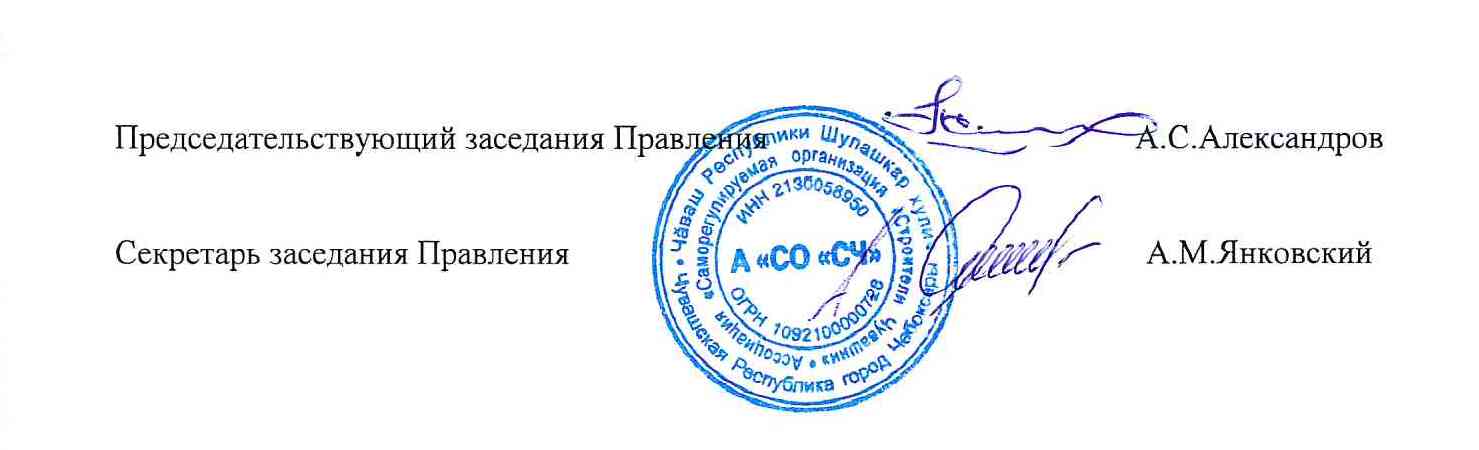 Приложение № 1к  Протоколу №410 от 31.10.2018 г. заседания Правления Ассоциации «Саморегулируемая организация «Строители Чувашии» Члены А «СО «СЧ»,наделенные правом в силу ст. 55.8. ГРК РФ выполнять строительство, реконструкцию, капитальный ремонт объектов капитального строительства по договору строительного подряда, в том числе заключаемого с использованием конкурентных способов заключения договоров, уплатившие взнос в компенсационный фонд возмещения вреда (в том числе компенсационный фонд обеспечения договорных обязательств – по заявлениям о намерении заключать договоры с использованием конкурентных способов заключения договоров), и имеющие следующие уровни ответственности.№ п/пСведения о членствеСведения о членствеСведения о членствеВзносы в КФВзносы в КФНаличие праваНаличие праваНаличие праваНаличие права№ п/пПолное или сокращенное наименование юридического лица, ФИО индивидуального предпринимателя Идентификационный номер налогоплательщика (ИНН)Дата внесения сведений в реестр членовСумма взноса в компенсационный фонд обеспечения договорных обязательствУровень ответственностиСтатус праваВ отношении объектов капитального строительстваВ отношении особо опасных объектовВ отношении объектов использования объектов атомной энергии1Общество с ограниченной ответственностью Строительно-торговая компания «Регион»213015610810.10.2018200 000первый уровень ответственностиДействуетДа№ п/пСведения о членствеСведения о членствеСведения о членствеВзносы в КФВзносы в КФНаличие праваНаличие праваНаличие праваНаличие права№ п/пПолное или сокращенное наименование юридического лица, ФИО индивидуального предпринимателя Идентификационный номер налогоплательщика (ИНН)Дата внесения сведений в реестр членовСумма взноса в компенсационный фонд возмещения вредаУровень ответственностиСтатус праваВ отношении объектов капитального строительстваВ отношении особо опасных объектовВ отношении объектов использования объектов атомной энергии2Казенное учреждение Чувашской Республики «Республиканская служба единого заказчика» Министерства строительства, архитектуры и жилищно-коммунального хозяйства Чувашской Республики213013525031.10.2018100 000первый уровень ответственностиДействуетДа№ п/пСведения о членствеСведения о членствеСведения о членствеВзносы в КФВзносы в КФНаличие праваНаличие праваНаличие праваНаличие права№ п/пПолное или сокращенное наименование юридического лица, ФИО индивидуального предпринимателя Идентификационный номер налогоплательщика (ИНН)Дата внесения сведений в реестр членовСумма взноса в компенсационный фонд обеспечения договорных обязательствУровень ответственностиСтатус праваВ отношении объектов капитального строительстваВ отношении особо опасных объектовВ отношении объектов использования объектов атомной энергии3Казенное учреждение Чувашской Республики «Республиканская служба единого заказчика» Министерства строительства, архитектуры и жилищно-коммунального хозяйства Чувашской Республики213013525031.10.2018200 000первый уровень ответственностиДействуетДа№ п/пСведения о членствеСведения о членствеСведения о членствеВзносы в КФВзносы в КФНаличие праваНаличие праваНаличие праваНаличие права№ п/пПолное или сокращенное наименование юридического лица, ФИО индивидуального предпринимателя Идентификационный номер налогоплательщика (ИНН)Дата внесения сведений в реестр членовСумма взноса в компенсационный фонд возмещения вредаУровень ответственностиСтатус праваВ отношении объектов капитального строительстваВ отношении особо опасных объектовВ отношении объектов использования объектов атомной энергии4Общество с ограниченной ответственностью «Производственно-строительная компания «СтройПолиХим»213001615731.10.2018100 000первый уровень ответственностиДействуетДа